Tetrahedron                              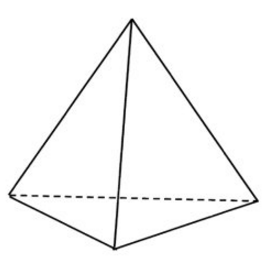 How to make your own tetrahedron ?  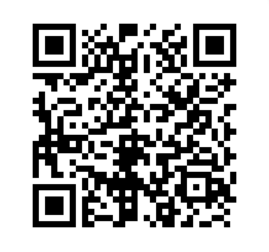 How to make your own tetrahedron ?  Combinatorial properties:Net:Skeleton Graph: